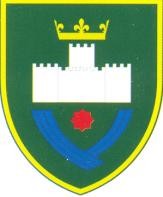 Obrazac broj 5 (tačka 125. stav 3.)(Ime i prezime podnositelja zahtjeva)(Ulica, broj i broj stana)(Broj telefona i e-mail adresa)(Država boravka)DKP BIH  	(mjesto)Predmet: Prijava (zahtjev) za ispravak - promjenu podataka u matičnoj knjiziTražim u matičnoj knjizi  ROĐENIH, DRŽAVLJANA, VJENČANIH ILI UMRLIH ispravak ili promjenu (treba zaokružiti knjigu u kojoj se obavlja ispravak - promjena) za osobu (prezime i ime)  	Za ISPRAVAK - PROMJENU (potrebno zaokružiti) dajem sljedede podatke:Napomena: 1. Za podatke koji nisu poznati ili nisu utvrđeni, rubrika ostaje prazna   2. Uz zahtjev stranka treba dostaviti ovjerenu punomoć u DKP-u BiH ili kod notara (tačka 134.        Uputstva o načinu vođenja matičnih knjiga)Uz zahtjev prilažem:	Podnosilac prijave1.	 		 	2.	 	3.	 	4.	 	(prezime i ime)Datum 	godine(Potpis ovlaštene osobe)OB-QMS-851-100Ul. Alije Izetbegovića, 71300 Visoko, tel.+387 32/ 732-503, fax.+032/738-386, e- mail: opcauprava@visoko.gov.ba.Postojeći podaciTreba upisatiPrezimeImeJMBDatum rođenjaMjesto rođenjaDatum sklapanja brakaDržavljanstvoPrezime bračnog partneraIme bračnog partneraPrezime ocaIme ocaPrezime majkeIme majkeDan, mjesec i godina smrtiMjesto smrtiMjesto sahrane